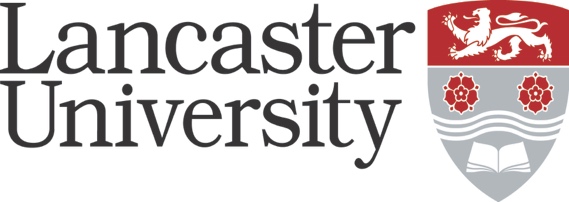 PERSON SPECIFICATIONResearch Associate (Grade 6)VacancY Ref: 0665-24Application Form – assessed against the application form, curriculum vitae and letter of support. Applicants will not be asked to make a specific supporting statement. Normally used to evaluate factual evidence eg award of a PhD. Will be “scored” as part of the shortlisting process.  Supporting Statements - applicants are asked to provide a statement to demonstrate how they meet the criteria. The response will be “scored” as part of the shortlisting process. Interview – assessed during the interview process by either competency based interview questions, tests, presentation etc.CriteriaEssential/ DesirableApplication Form/ Supporting Statements/ Interview A PhD (or equivalent) in International Relations, Political Science, International Security or related disciplinesEssentialApplication FormExpertise in conducting research syntheses  EssentialApplication form/ Supporting Statements/InterviewThe ability to conduct original research and analyse data in the field of International or Homeland SecurityEssentialApplication form/ Supporting statements/InterviewExperience researching the phenomenon of transnational repression or cognate topics, such as terrorismDesirableApplication form/ Supporting statement/ InterviewA proven ability to draft research articles, reports, briefings and reviews of interest and relevance to different groups of both academic and non-academic stakeholders, and to present information accurately and to use appropriate styles and formatsEssentialApplication Form/ Supporting Statements/ InterviewExperience of working collaboratively within a team and providing appropriate information for colleaguesEssentialApplication Form/Supporting Statement/Interview Ability to self-motivate, organize own time flexibly, manage workloads, and work to deadlinesEssentialSupporting statement /Interview Ability to convey an appropriate rationale and interest in applying for this postEssentialSupporting statement/InterviewCommitment to undergo further training and personal developmentEssentialInterviewExperience of working or communicating with practitioners, policymakers and other stakeholders in the security sector or in GovernmentDesirableApplication form/Supporting Statement/Interview